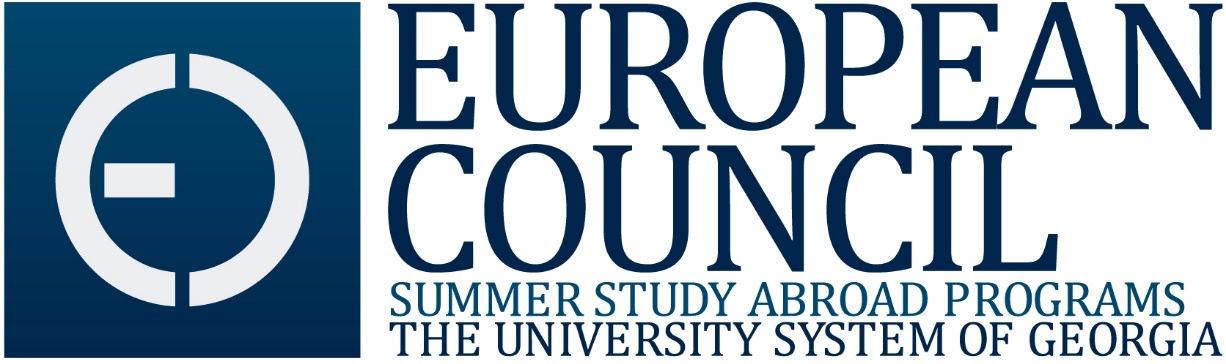 Article 1:  MembershipEligibility.  All  institutions of the USGmay join the .  All active member institutions must designate an official EC representative who will serve on the Council and participate indecisions regarding Council activities.  Membership is conferred on ainstitution when  President 1.02	Each member institution shall designate an official representative to the Council.  Official representatives will be responsible for:a.	representing institutional interests, needs, and concerns relevant to the EC at EC meetings and activities	b.	publicizing EC programs and opportunities on their home campuses	c.	recruiting faculty members and students for participation in EC programs 		and activitiesd.	coordinating course equivalencies, fee payments, and credit awards for students participating in EC study abroad or exchange activities.1.03	In addition to the institutional representative, there shall be a representative of the EC host institution/fiscal agent.Article 2:  Meetings, Attendance, Representation, and Voting2.01	The EC will meet at least twice each semester, with meetings announced to the EC membership at least one month in advance.  The executive committee will meet regularly at the discretion of the chair.2.02	The EC chair or an appropriate designee will solicit items for the agenda of each meeting and prepare a formal agenda for each meeting.2.03	epresentatives must be in attendance at a meeting to constitute a quorum for voting purposes.2.04	Each institution shall have only one vote to cast, either by the official representative or a proxy designated by the official representative, on matters that must be decided by voting.2.06	A majority of voting members present at a meeting is required to pass a motion; in the case of a tie vote, a motion is defeated.Article 3:  Officers and Duties3.01	The C will elect a Chair, Vice Chair, Treasurer and  at-large representatives to the executive committee from among the institutional representatives who serve on the Council.  a.	Officers and representatives will be elected by a majority vote of institutional representatives, during a regularly scheduled meeting of the C.  b.	fficer and at-large representative will serve a three-year term and may be re-elected for subsequent terms.  Election of officers and at-large representatives will be governed by the following procedures:1)	Nominations will be made from the membership at the fall meeting of the final year of the current officers' three-year term2)	Prior to the first spring meeting of the Council, persons nominated for any position will provide formal documentation to the membership affirming institutional commitment in providing the necessary administrative, budgetary, and other support needed to carry out the business of the C; such documentation will be a necessary condition for election 3)	Elections will take place at the first spring meeting of the Council, with the newly elected officers taking office .  Outgoing officers will continue to serve in an advisory capacity until all summer study abroad program administrative duties and requirements have been met.c.	To facilitate its operations, at least one of the officers of the E C shall be an employee of the institution that serves as the host institution or fiscal agent.d.	To ensure equitable representation of all constituent institutions, one at-large representative of the executive committee shall be the institutional representative f a . 3.02     Duties of the Chair	a.	in consultation with the executive committee, scheduling and convening 		regular meetings of the EC	b.	preparing and distributing meeting agendas and other handoutsc.	in consultation with the program directors, overseeing and coordinating orientation sessions and workshops for faculty and student participants in study abroad programs and faculty seminarsd.	overseeing the design and publication of promotional materials and the publicizing of program opportunities for faculty members and studentse.	representing the interests of the EC in meetings of the regional chairs, the System Council of the University System of Georgia, and other relevant organizations and agenciesf.	in consultation with program directors, overseeing and conducting the meetings to select faculty to teach on study abroad programsg.	chairing meetings of the executive committee and overseeing EC budgets as approved by the executive committeeh.	working with EC study abroad program directors and seminar directors to support the development and implementation of Council programsi.	assuring that all meetings are recorded and that accurate minutes are distributed in a timely fashion to all institutional representativesappointing ad hoc committees or workings groups in consultation with the executive committee, appointing faculty seminar leaders and study abroad program directorsin consultation with the executive committee and host institution personnel, selection of the E C administrative coordinatorDuties of the Vice ChairThe Vice Chair will assist the Chair in the performance of his or her duties and will represent the Chair as required in the absence of the Chair.  Should the Chair's position become vacant, the Vice Chair will serve as Chair until such time that elections can be .Duties of the Treasurera.	overseeing and monitoring the budgetary process in consultation with the executive committee, administrative coordinator and program directorsb.	maintaining accurate and current budgetary recordsc.	making regular reports to the executive committee and European Council           3.05     Removal of Officers  Any officer may be removed from office at any time, with or without cause, on the affirmative vote of two-thirds of the institutional representatives, whenever in the membership's judgment the best interests of the C will be served.VacancyVacancy in an officer or at-large representatives position, however occasioned, may be filled at any time by election of a qualified individual to fill the unexpired term.Delegation of DutiesThe Chair may delegate duties to other representatives of member institutions in the absence or disability of the Chair.Article 4:  Executive CommitteeMembership  The regular operations of the European Council will be overseen by an executive committee.  The members of the executive committee will include all the officers (Chair, Vice Chair and Treasurer) as well as representatives elected from among the EC members.  The immediate past-Chair of the ECl, the EC study abroad program directors, a representative of the EU Studies Steering Committee and the EC administrative coordinator will also serve as non-voting ex-officio members of the EC executive committee.Duties of the Executive Committee The executive committee will oversee the budgetary activities of the E C and will coordinate the activities of the E C.Article 5:  Administrative Coordinator, Host Institution and Fiscal AgentThe EC administrative coordinator is a paid staff position  the host institution/fiscal agent and selected by the Chair in consultation with the EC executive committee and host institution/fiscal agent.Duties of the administrative coordinatora.	The home institution of the EC administrator will serve as the fiscal agent and host institution for the Council.  Article 6:  Requirements of Participating Institutions6.01	Study Abroad ProgramsRepresentatives at institutions enrolling students in EC study abroad programs will be responsible for:a.	establishing course and credit equivalencies for classes offered on EC study abroad and exchange programsb.	organizing recruitment and publicity strategies for EC programsc.	processing student applications and expediting student applications for financial aidd.	publicizing scholarship opportunities for studentse.	coordinating course registration for students and assuring that students' grades are reflected on students' official academic records in a timely fashionf.	assisting the EC administrative coordinator in collecting program fees from participating studentsg.	maintaining communication with the EC office regarding student enrollments, fee payments, and other issues related to the study abroad programs.6.02     Teaching Opportunities in Study Abroad Programs  Representatives at institutions participating in EC programs will be responsible for:a.	publicizing opportunities for and assisting in the recruitment of faculty to 	teach in EC programsb.	distributing application packets, collecting completed applications, and distributing completed applications to other institutional representatives involved in faculty selectionc.	participating in meetings scheduled to select faculty for teaching in EC programs.6.03	European Union Studies   Representatives at institutions participating in the European Council will be responsible for:a.	 	promoting and supporting the EU Studies Certificate program in cooperation the EU Studies Steering Committee and its institutional members 	facilitating curriculum and faculty development initiatives related to the EU Studies CertificateArticle :  Amending the Bylaws.01     Amendment of the bylaws can be made during any regularly scheduled meeting of the EC by two-thirds vote of  institutional representatives, provided that proposed amendments are submitted to each member at least thirty days prior to the meeting.